Guía de Trabajo “ECUACIONES I”Observa la imagen y completa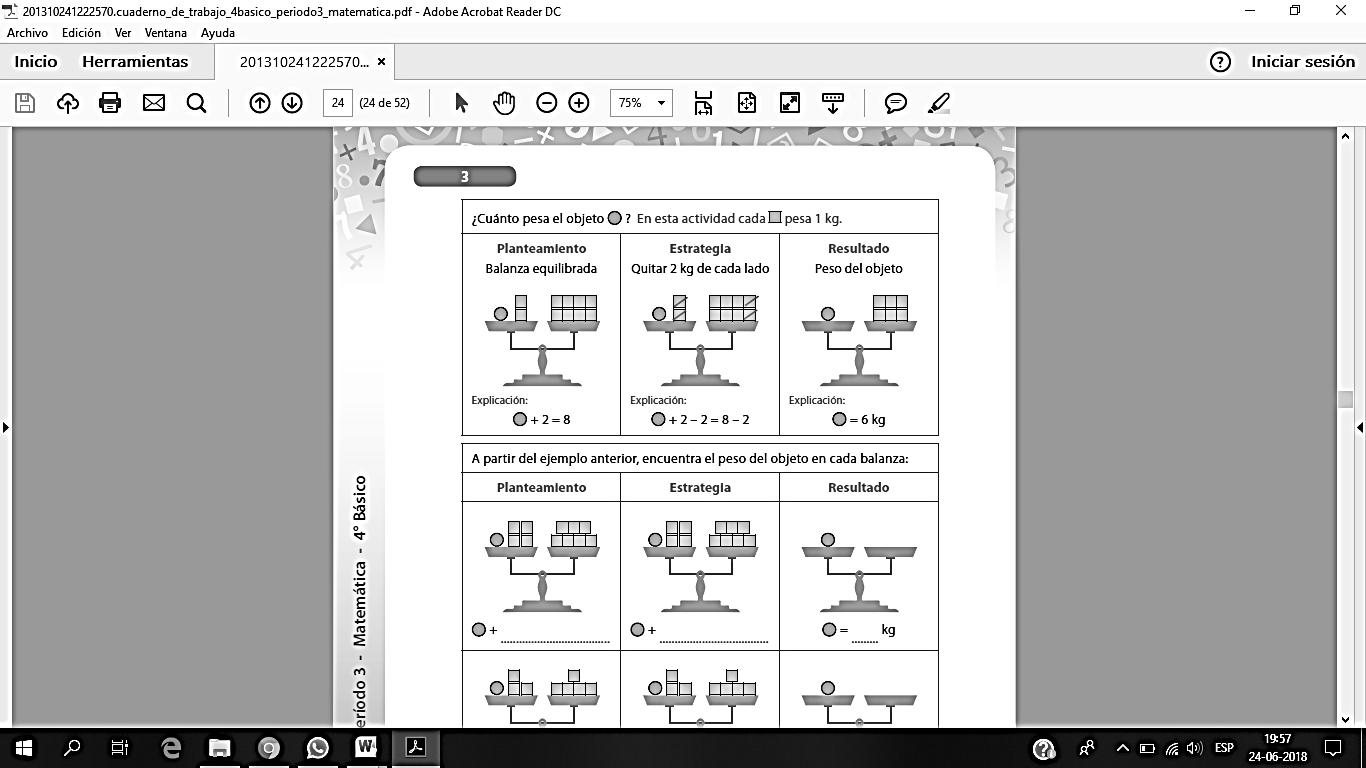 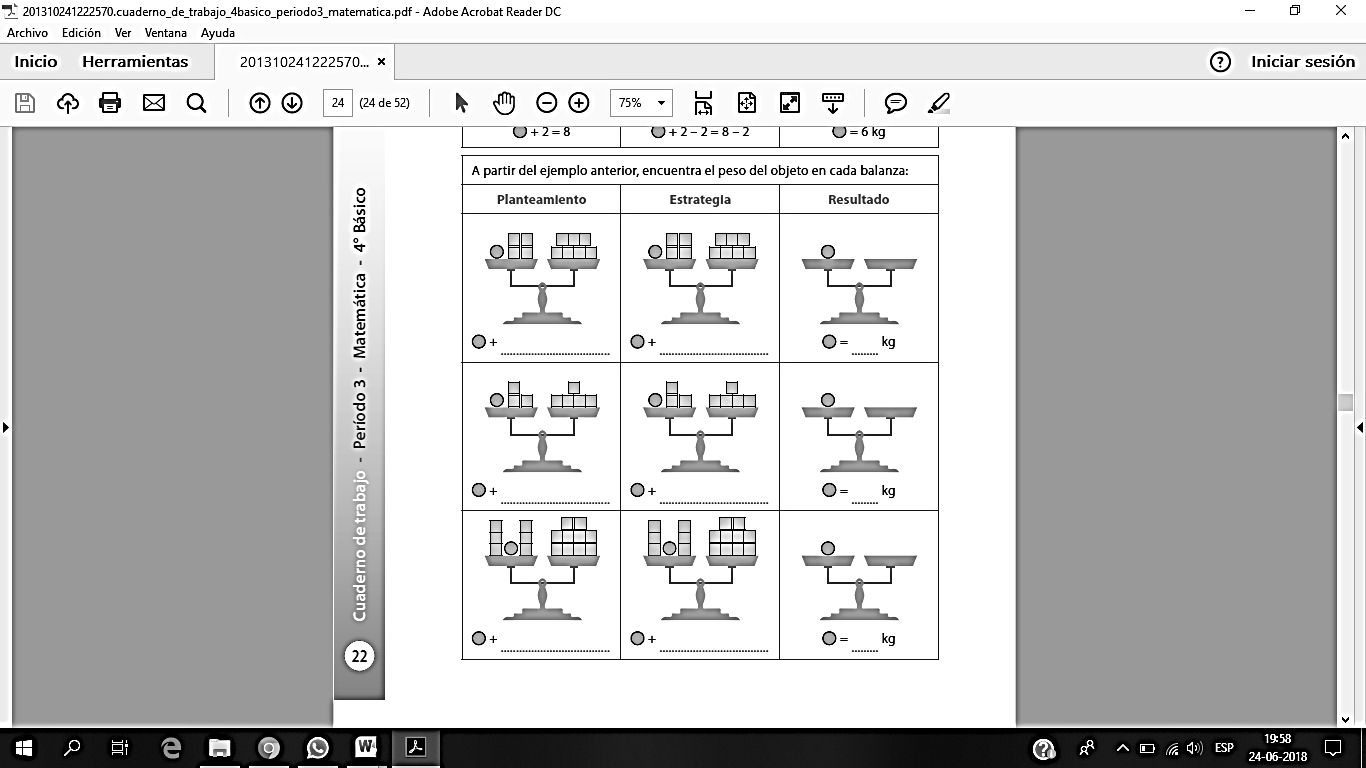 Marca con una X la ecuación que representa la balanza en equilibrio al agregar o quitar un cuadrado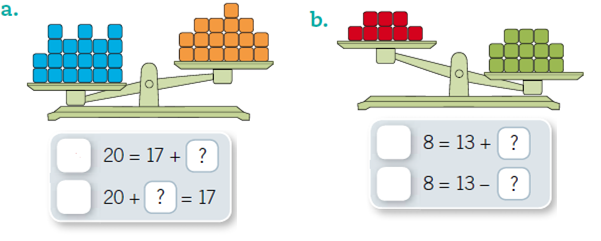 Resuelve las siguientes ecuaciones utilizando el tablero de igualdadNombre:Nombre:Curso:  4toFecha:Profesora: Carla Hernández Asignatura: Matemática23 + x = 155X = 155 – 23X = 132